The Avenue Primary School
The Avenue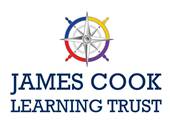 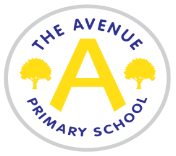 Nunthorpe
Middlesbrough
TS7 0AG
Tel: (01642) 318 510
Head Teacher: Mrs Emma WatsonHead of School: Mrs Jayne Gibson  

Post: EYFS Teacher (Reception) Contractual Status: Temporary maternity cover (two terms)Required: 1st January 2022 - 31st August 2022Salary: MPS 1-4
Hours: Full Time
The Staff and Governors are seeking to appoint a hardworking and creative primary school teacher who is highly motivated and an outstanding professional to teach in the Early Years. The successful candidate will be an excellent practitioner, team member and will continue to build upon the existing high standards at The Avenue Primary School. They must have very high expectations and be willing to participate fully in all aspects of school life.  The following must also be demonstrated:Experience of working in an EYFS school setting for a minimum of one yearA good understanding of Phonics and early reading A secure understanding of the purpose of playHave a good understanding of the updated Early Years Framework Be able to work as part of a teamCommunicate effectively with parents/carers The school will offer:
· Enthusiastic, happy and confident children, who are proud of their school.
· A Head Teacher and Leadership Team with a strong vision and determination to ensure the school moves towards ‘outstanding’ status.
· Dynamic creative staff, keen to work at the ‘cutting edge’ of school improvement.
· Supportive and skilled Governors and caring parents who are very keen to see children’s learning progress.
· A strong commitment to continual personalised professional development.The James Cook Learning Trust is committed to safeguarding and promoting the welfare of children and requires all staff and volunteers to share this commitment. Any offer of employment will be subject to evidence of eligibility to work in the UK, satisfactory DBS (previously CRB), medical clearance and references that recommend the candidate without reservation.
Additional information about the post and an application form can be found on the school website under the ‘vacancies’ section (www.theavenueprimaryschool.co.uk) There will be an opportunity to look around school on the interview day for shortlisted candidates.Applications should be returned by email to Jayne Gibson, avjayne.gibson@theavenueprimaryschool.co.ukClosing date: 20 October at 12 noonShortlisting:  21 October 
Interviews:  3rd November